БРОЈИМО И БОЈИМО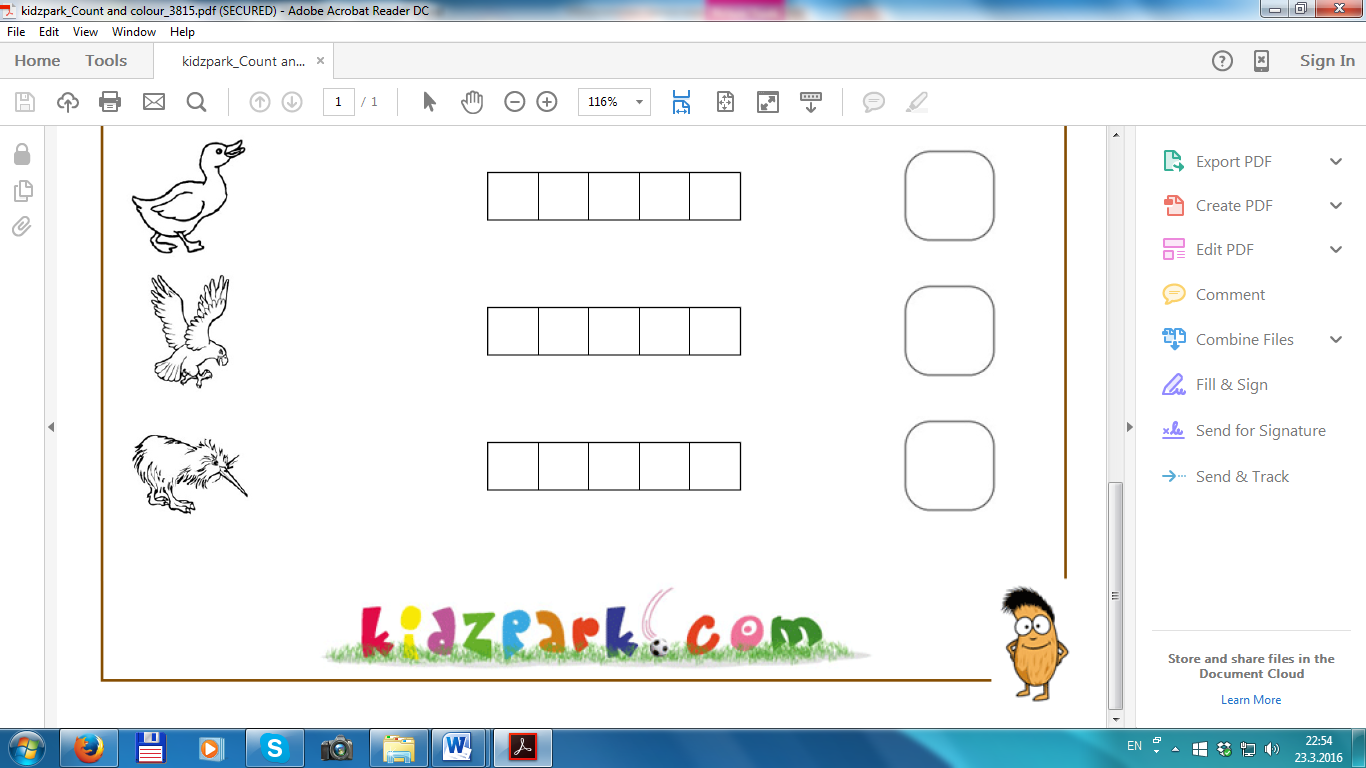 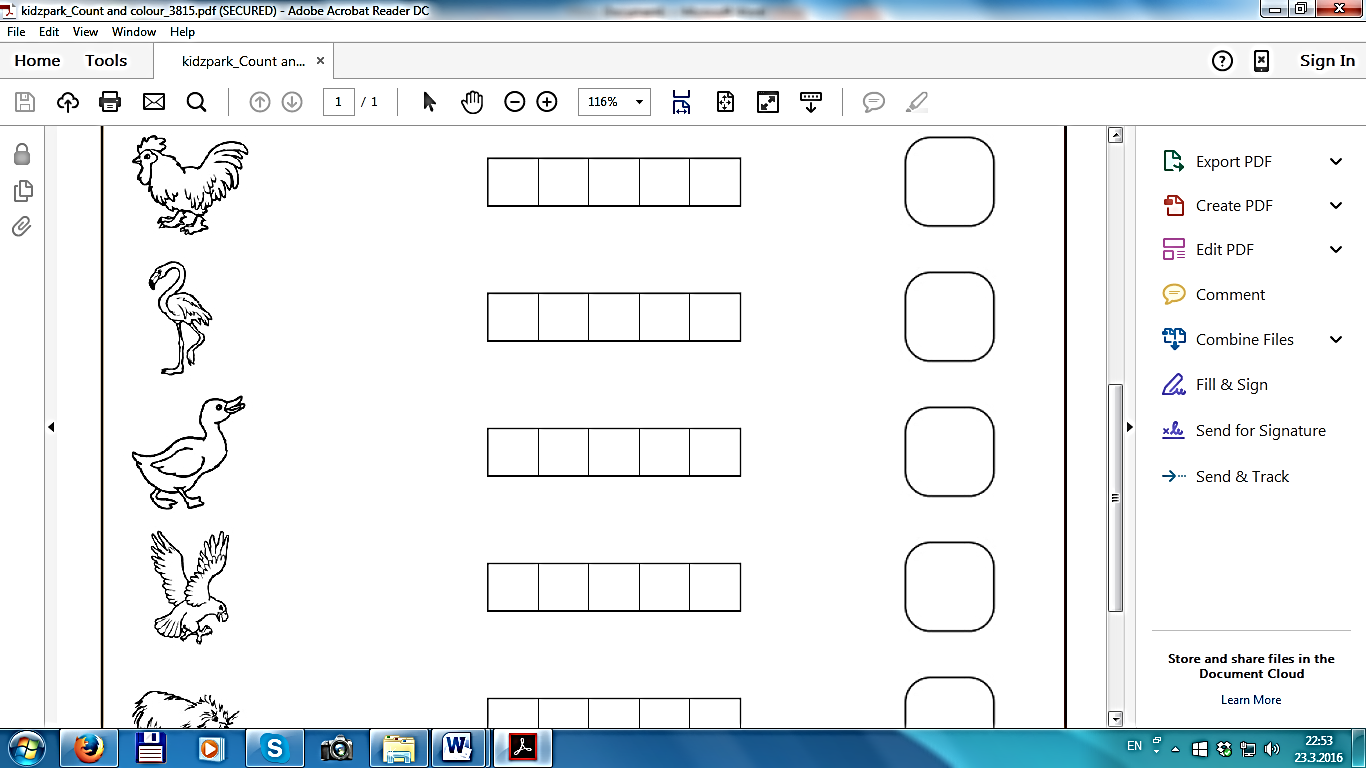 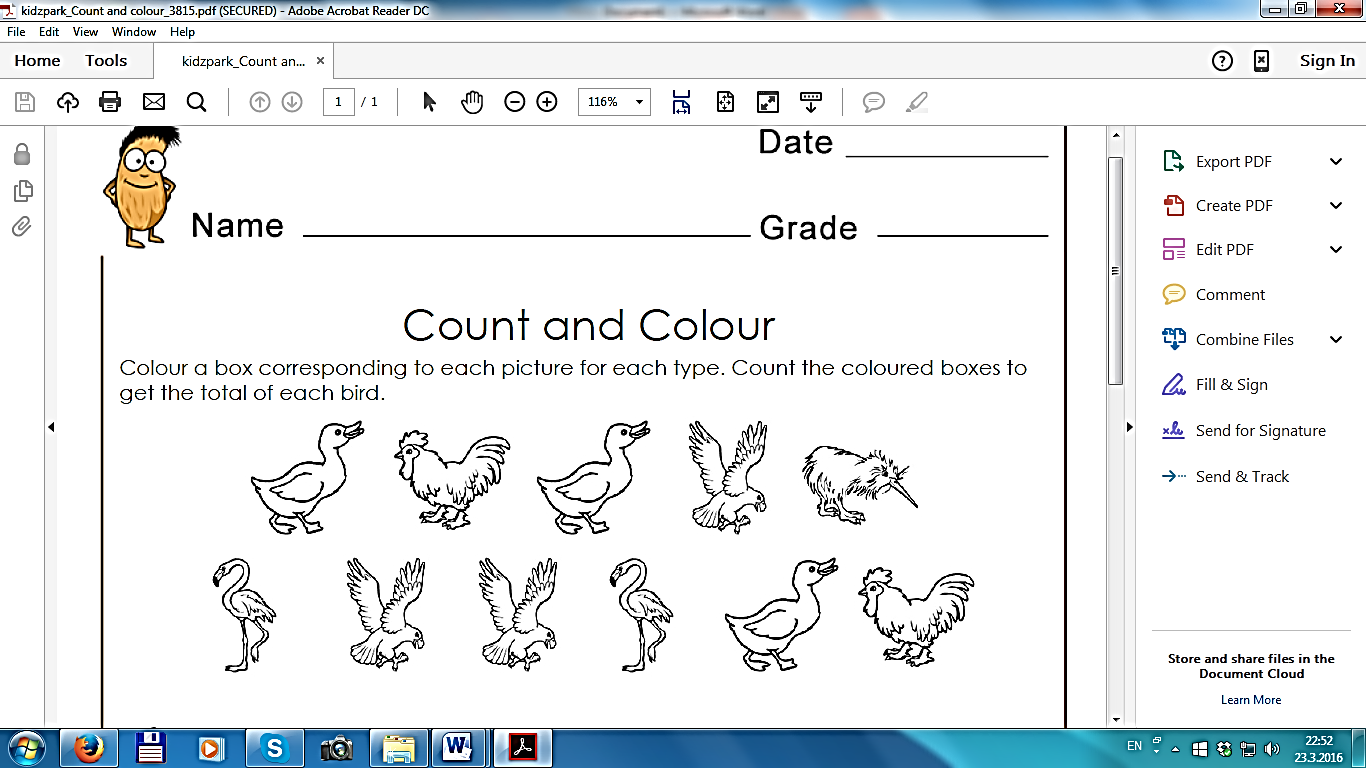 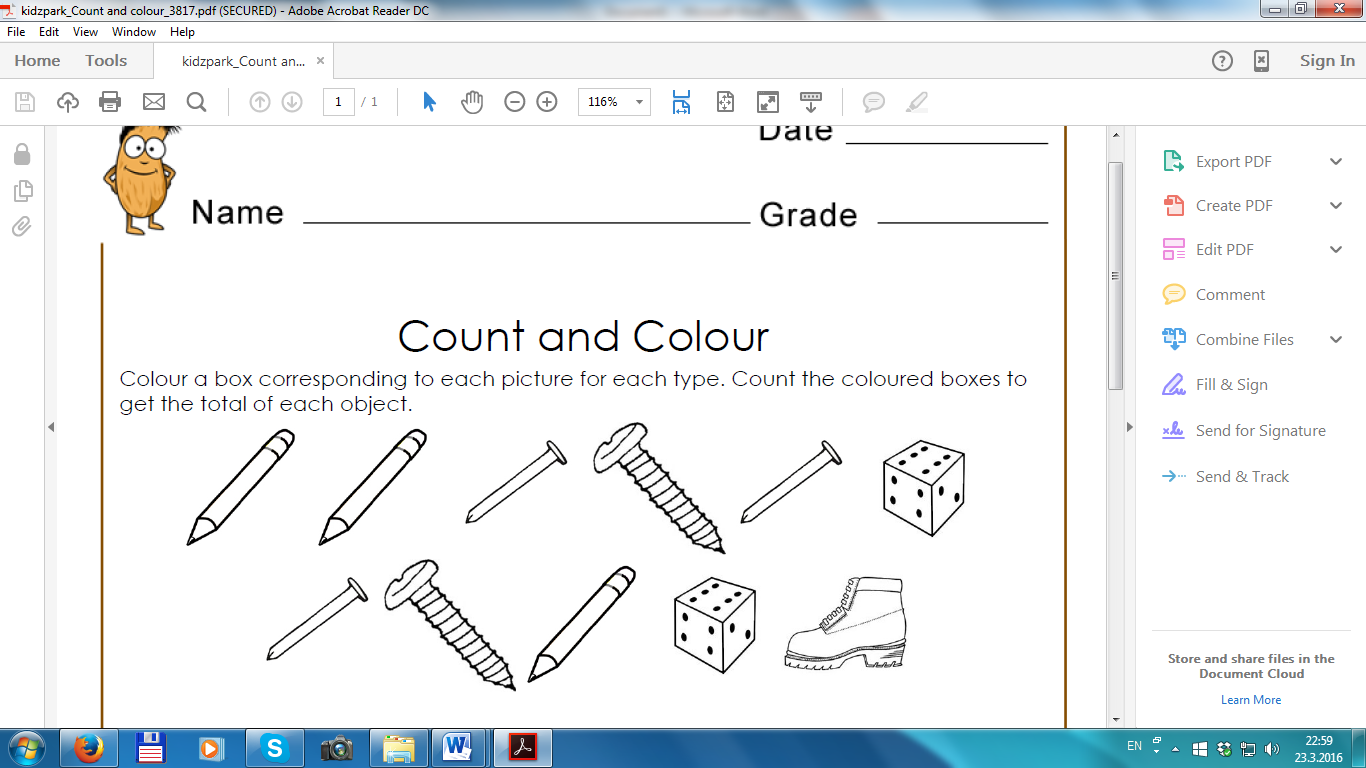 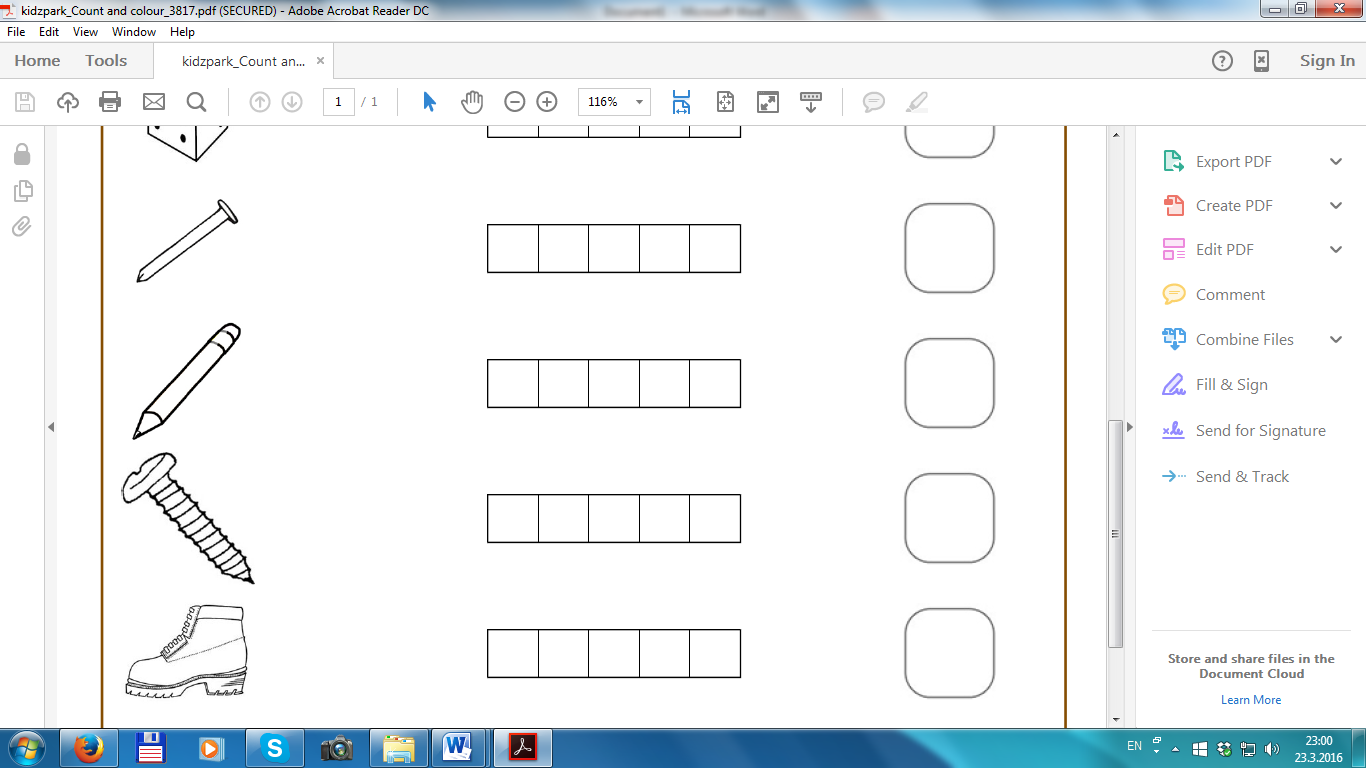 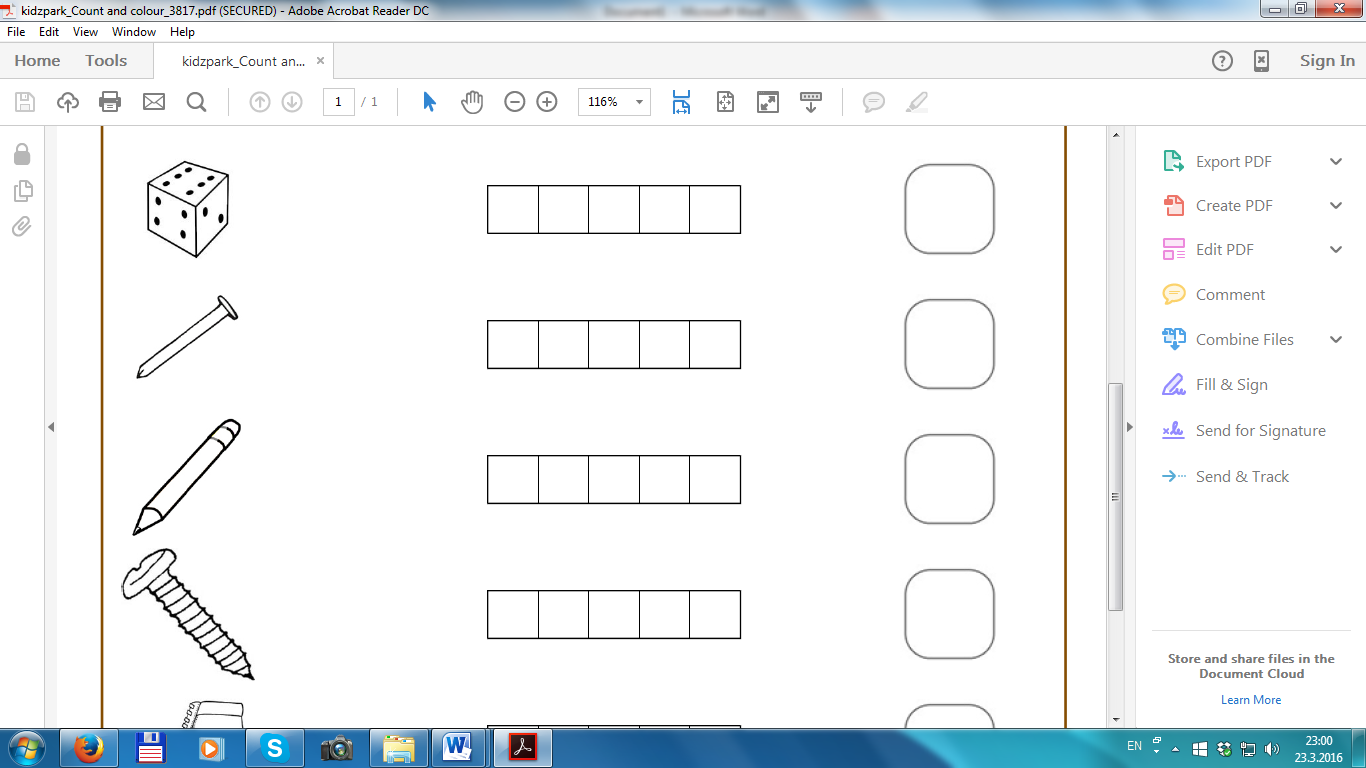 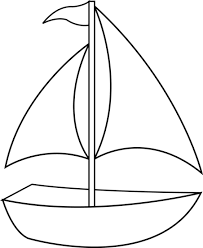 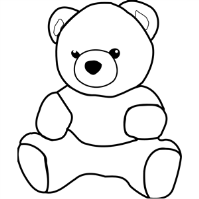 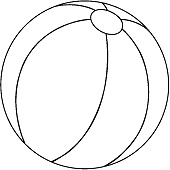 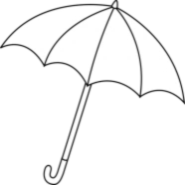 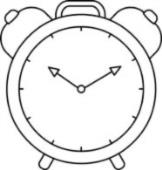 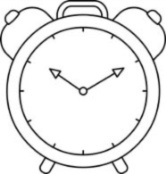 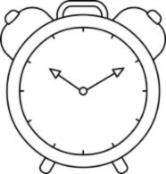 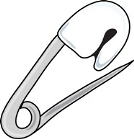 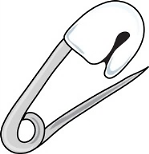 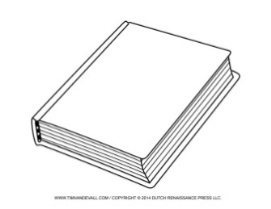 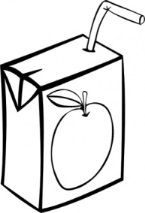 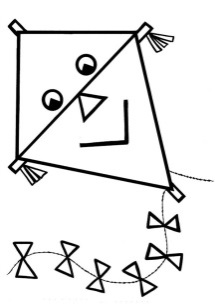 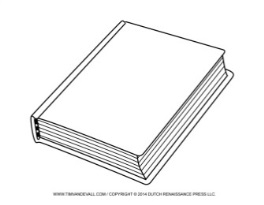 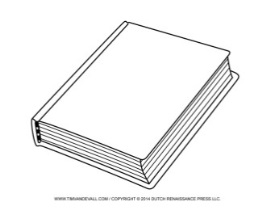 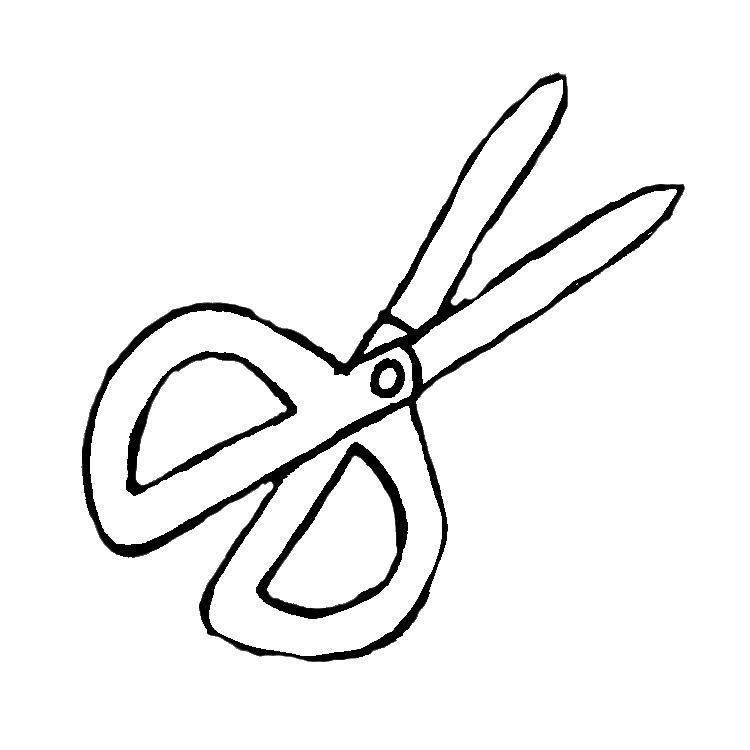 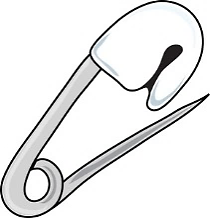 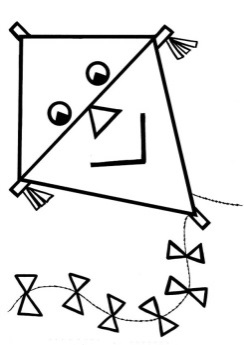 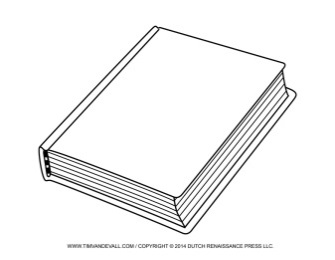 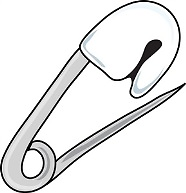 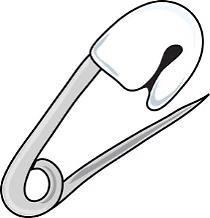 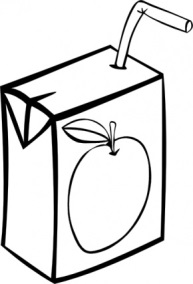 